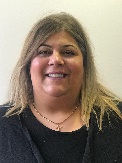 Androulla CharalambousBetter Start Area Manager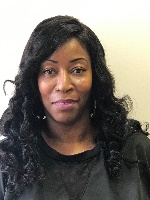 Jackie BakerSenior Administrator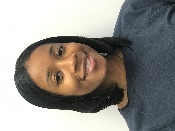 Noyanna Wade- WilliamsAdministrator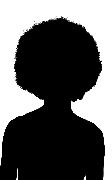 Ridgley River- Jedd                                    Administrator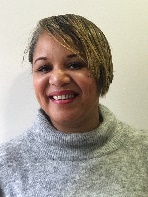 Alison PattenDeputy Manager                                                            for Better Start Services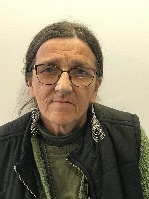 Kathy PowersBetter Start Worker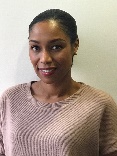 Sabrina PhippsDeputy Manager for                                                      Early Years Services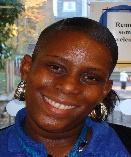 Michelle BelgraveSenior Early years                                                            and Family Practitioner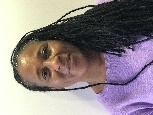 Lynda EllisEarly years                                                                       and Family Practitioner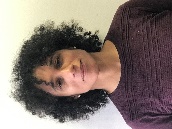 Elaine ParsonsBetter Start Worker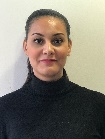 Keisha ChambersBetter Start Worker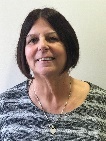 Margaret GrantBetter Start Worker